PHARMACY COUNCIL OF INDIASTANDARD INSPECTION FORMPHARM.DPHARM.D. and PHARM.D (POST BACCALAUREATE)General Information pertaining to:-College and teaching hospital (Pharmacy Practice site)Courses of Study leading to :-Pharm D. CourseName of Institution: Viswanadha Institute of Pharmaceutical Sciences Place and Address: MIndivanipalem Village, Sontyam Post, Anandapuram Mandal,Visakhapatnam-531173Principal/Dean : Dr.P UmaDevi  Tel.No.Off:  8886152828Mobile No. : 9440895977email:	principalvnip@yahoo.co.in  Name and address of Affiliating University : Jawaharalal Nehru Technological University Kakinada ,Kakinada, 533003, Andhra Pradesh, India Date:                                                                                                        Signature of Dean/Principal-------------------------------------------------------------------------------------------------------------This form shall be precisely filled in, verified and signed by the Head/Principal, of the institution and forwarded in triplicate to the Secretary, Pharmacy Council of India. The entries should be as required under the PCI (Pharm.D.) regulations and norms.PHARMACY COUNCILOF INDIAStandard Inspection Format (S.I.F)For- Pharm.D ProgrammeorPharm.D. and Pharm.D. (Post Baccalaureate) Programs(To be filled and submitted to PCI by an organization seeking approval of the course/continuation of the approval)(SIF-D)To be filled up by PCI	To be filled up by inspectorsInspection  No. :	Date of Inspection:FILE No.:	NAME OF THE INSPECTORS:	 (BLOCK LETTERS)			1._________________________________                                                     2.__________________________________PART–IGENERAL INFORMATIONA–I.9APPLICATION  FOR INSTITUTION SEEKING APPROVAL  FOR  PHARM.D. √	OR  PHARM.D. AND  PHARM.D. (POST BACCALAUREATE)PROGRAMME	(Tick appropriate box)DETAILS OFINSPECTION/AFFILIATIONFEEPAIDAPPROVAL STATUS OF THE INSTITUTIONNote:Enclose relevant documents A–I.10Whether other Educational Institutions/Courses are also being run by the Trust/Institution in thesame Building/campus? If yes, give status	Yes	NoA–I.10aStatus of the Pharmacy Course:Independent BuildingWing of another collegeSeparate CampusMulti Institutional  Campus Any Other, please specifyA–I.10bSTATUS OF APPLICATIONB-Details of the Institution*Documentary evidence should be providedB–I.2For institution seeking extension of approval      NA*Enclose Documents(write NA if not applicable)B–I.3B –I.4 Pay Scales:B–I.5Co–Curricular Activities/Sports ActivitiesC –FINANCIAL STATUS OF THE INSTITUTIONAudited financial Statement of Institute  should  be furnished C–1.1Resources and funding agencies(give complete list)C –1.2Please provide following InformationNote:Enclose relevant documentsPART-II PHYSICAL INFRASTRUCTUREa. Availability of Land for the Pharmacy College                    :2.5 acresBuilding	:√Own/Rented/LeasedLand Details to be in the name of Trust and SocietyOwn– Records to be enclosedSale deed/relevant document	:√Enclosed/Not availableBuilding:Approved Building plan,	: √Enclosed/Not availableTotal Built up Area of the college building in Sq.mts	:Builtup AreaAmenities and Circulation Area in  Sq.mts.Classrooms:Total Number of Classrooms available and number provided for Pharm.D.or Pharm.D. and Pharm.D.(Post Baccalaureate) Programme(*Toaccommodate30studentsforPharmDand10forPharm.D.PostBaccalaureate)Laboratory requirement for both Pharm.D.or Pharm.D. and Pharm.D.(Post Baccalaureate) Programme**Year wise requirement will be considered.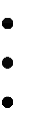 †The Institutions will not be permitted to run the above course in rented/leased building.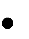 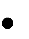 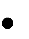 All the Laboratories should be well it &ventilatedAll Laboratories should be provided with basic amenities and services like exhaust fans and fuming chamber to reduce the pollution wherever necessary.All the laboratories should be provided with safety measures like fire safety, chemical exposure safety and bio safety.The work benches should be smooth and easily cleanable preferably made of non-absorbent material.The water taps should be non-leaking and directly installed on sinks Drainage should be efficient.Balance room should be attached to the concerned laboratories.Administration Area:Staff Facilities:Museum,Library,AnimalHouse[should have approval of  theCommittee   for  the    Purpose of  Control and Supervision of Experiments on Animals(CPCSEA)]and other Facilities:[Student Facilities:Computer and other Facilities:Amenities(Desirable)A. Library books and periodicalsThe minimum norms for the initial stock o books yearly addition of the books and the number of journals to b subscribed are as given below:Subject wise Classification of books available:Library Staff:Course Curriculum:PARTIII  ACADEMIC REQUIREMENTSStudent Staff Ratio:(Required ratio---Theory→30:1andPracticals→30:1)If more than20students in a batch 2staff members to be present provided  the lab is spacious. Academic Calender: NAProposed date of Commencement of session/ sessions for PHARM.D.:No of Days	No of DaysVacation for PHARM.D.:	Summer:	NA	Winter:		NATotal No. 	 	ofworkingdaysforPHARM.D.:(Requirementnotlessthan200workingdays/year)Date of Commencement of session for Pharm.D. Post Baccalaureate:No of Days	No of DaysVacation for Pharm.D.Post Baccalaureate:	Summer:     NA		Winter	: NATotal Number of workingdays for Pharm.D. PostBaccalaureate             (Requirementnotlessthan200workingdays/year)TimeTable copy Enclosed:	(Tick√)Pharm.D.course	Yes           NA          	NoPharm.D.PostBaccalaureateCourse	Yes      NA	NoWhether the prescribed numbers of classes per week are being conducted as per PCInorms.*FirstyearPharmD:              NA*WriteNA if not Applicable**for BiologySecond Year PharmD: NAThird year  PharmD: NAFourth year PharmD: NAFifth year PharmD: NA* Attendingwardroundsondailybasis.Work load of Faculty members for Pharm.D. and Pharm.D.PostBaccalaureate:   NAWorkload of Faculty members per week for Pharm.D.  NAWorkload of Faculty members per week for Pharm.D.andPharm.D.(PostBaccalaureate): NAPercentage of students qualified in GATE in the last Three YearsWhether Professional Society Activities are Conducted (Enclose details)TEACHINGSTAFF.PART IV-PERSONNELDetails of Teaching Faculty available with the institution for teaching for D.Pharm.,B.Pharm.andM.Pharm.Courses to be enclosed in the format mentioned below:DetailsofTeachingFacultyexclusivelyavailableteachingforPharm.D.Coursetobeenclosedintheformatmentionedbelow:Details of Teaching Faculty available for teaching for Pharm.D.and Pharm.D. (PostBaccalaureate) Course to be enclosed in the format mentioned below:Qualification and number of Staff MembersStaff Pattern for Pharm.D.orPharm.D.andPharm.D.(PostBaccalaureate)courses department wise for full duration of course/courses*::    (Staff available for Ist year only)Professor:Asst.Professor:Lecturer*Year wise availability will be assessed.Selection criteria and Recruitment Procedure for Faculty:Details of Faculty Retention for:Details of Faculty Turn overNumber of Non-teaching staff available For Pharm.D.orPharm.D.andPharm.D(PostBaccalaureatecourse)for full duration of course/courses*.- Inspectors to verify whether the Non teaching staff requirements for D.Pharm.,B.Pharm.and M.Pharm.courses conducted by the institution are complied with or not.*Year wise availability will be assessed.Scale of pay for Teaching faculty (to be enclosed):EncosedWhether facilities for Research/Higher studies are provided to the faculty?   √(Inspectors to  verify documents pertaining to the above)Whether faculty members are allowed to attend workshops and seminars?  √(Inspectors to  verify documents pertaining to the above)Scope for the promotion for faculty Promotions	Yes   √	NoGratuity Provided	Yes	No  √Details of Non-teaching staff members (list to be enclosed):18.Whether Supporting Staff (Technical and Administrative) are encouraged for skill upgradation programs.	√Yes/No                  Signature of the Principal                                                                                                                                                    Signature of the Inspector PARTV-DOCUMENTATIONRecords Maintained: EssentialPART–VIFinancial Resource allocation and utilization for the past three years: (Audited Accounts for previous y ear to be enclosed)Total amount spent on chemicals and glassware for the past three years:Total amount spent on equipments for the past three years:(Enclose purchase invoice)Total  amount spent on Books and Journals for the past three  years:*Last three years including this academic year till the date of inspectionPARTVII–EQUIPMENT AND APPARATUSDepartment wise List of Minimum equipments required for Pharm.D.andPharm.D.PostBaccalaureateDEPARTMENT OF PHARMACOLOGY:Equipment:Apparatus:NOTE:Adequatenumberof glasswarecommonlyusedinthelaboratoryshouldbeprovidedineachlaboratoryanddepartment.DEPARTMENTOFPHARMACOGNOSY:Equipment:Apparatus:NOTE:Adequate number of glassware commonly used in the laboratory should be provided in each laboratory and department.DEPARTMENTOFPHARMACEUTICALCHEMISTRY:Equipment:II.Apparatus:NOTE:Adequate number of glassware commonly used in the laboratory should be provided in each laboratory and department.EPARTMENTOFPHARMACEUTICS:Equipment:Apparatus:NOTE:Adequate number of glassware commonly used in the laboratory should be provided in each laboratory and department.DEPARTMENT OF PHARMACEUTICAL BIOTECHNOLOGY:NOTE: Adequate number of glassware commonly used in the laboratory should be provided in each laboratory and department.DEPARTMENT OF PHARMACY PRACTICE:Equipment:NOTE:Computers and Internet connection (Broadband), six computers for students with internet and staff computers as required.Adequate number of glassware commonly used in the laboratory should be provided in each laboratory and the department.G.CENTRAL INSTRUMENTATION ROOM:H. Hospital Requirements for running  PharmD or Pharm.D.and Pharm.D.(Post Baccalaureate) courses :-Hospital Details*Approval letter of the Hospital Authority to be annexed along with MOU.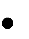 +Inspectors are required to personally verify the space provided at the hospital and meet the hospital administrators for interaction.++to be certified by the Dean/Director/Medical Supdt. Of the hospital.Unit wise Medical Staff:Unit: Dept of General medicine	Bedstrength: 72Unit wise Medical Staff:Unit_Dept of Dermatology, Venereology and Leprosy	Bedstrength: 08Unit wise Medical Staff                  Unit: Paediatrics	              Bedstrength: 24Unit wise Medical Staff                  Unit: Department of Obstetrics and Gynecology	              Bedstrength: 40Other Ancillary staff available.Epidemiologist                     √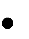 Statistician                          √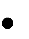 Physiotherapist                  √Available Clinical Material:Average daily OPD  634Average daily IPD.   24Average  daily bed occupancy rate: 179Average daily operations: Major: 11	Minor: 14-15Year-wise available clinical materials(during previous three years).Intensive Care facilitiesI.	ICUNo. of beds  : 5 Equipment:  Maximum available as per norms Average bed occupancy: 3ICCUNo. of beds:    5 Equipment:  available as per MCI norms Average bed occupancy: 2NICUNo. of Beds : 5Equipment: available as per MCI norms Average bed occupancy:  2PICUNo. of beds : 5Equipment:  available as per MCI normsAverage bed occupancy:   2Dialysis   :           NA No. of beds EquipmentAverage bed occupancySpecialty clinics and services being provided by the department.              Gastroenterology, Nephrology, Neurology and CardiologyDetails for Pharm.D. students  and faculty.AccommodationLibrary– Departmental Library standard text and references Indexing and Abstracting services for DI services should be included as separate annexure.   Total Books: 4044 (at GVPIHCMT)       Titles:   916       Journals:  National ( printed) -13                      Internet:        28Pharmacy Practice staff details at the hospital– The  faculty mebers identified to conduct Pharmacy practice at Hospital  are Nagaraju srilakshmi and Moogi . Divya Swapna. STANDARD INSPECTION FORM (Pharm.D.)TEACHING PROGRAMME/INTERNSHIP PROGRAMME.Prescribed mode of admission to Scheduled Pharm.D. Course.Academic Activities, please mention the frequency with which each activity is held Case presentation.Journal Club. SeminarSubject ReviewADR meetingLectures (separately held for Pharm.D students) Guest lecturesVideo  filmOthers.Log book of Pharm.D. students:	Maintained/Not maintained.Whether Pharm.D. students participate in bedside counseling or not?……………………..Summary of Inspection report–(checklist) to be completed by the Inspector. Date of inspection:-Name of Inspector:-Specific remarks if any by the Inspector: (No recommendations regarding permission/recognition be made)Give factual position only).Observation of the Inspectors:Note:The Inspection Team is instructed to physically verify the details and records filled up by the college in the application form submitted by the college, which is with you now and record the observations, opinions and recommendations in clear and explicit terms.The team is requested to record their comments only after physical verification of records and details.Name of the College:	Date of Inspection:	STAFF DECLARATIONFORM–2017–2019.1.(a)Name………………………………………………………………1.(b) Date of Birth & Age……………………………………………………	Photograph1.(c)Recent Passport size photo of the EmployeeSigned by Dean/Principal of the college.1.(d)Submit Photo ID proof issued by Govt. Authorities:Photo ID submitted: Passport copy/ DrivingLicence/ PANCard/ VoterID/ MCISmart ID Card/ State Pharmacy Council ID.Number………………………Issued by  ……………………………PhotographWithout Photo ID, Declaration form will be rejected and will not be considered as teaching faculty.1.(e)i. Present Designation:	1.(e)(i)a Certified copies of present appointment order at present institute attached.1.(e)ii.Department	1.(e)iii.College:	1.(e)iv.City:		1.(e)v .Nature of appointment:Permanent/Temporary/Adhoc/Honorary/Part-time1.(e)vi.Whether belongs to :SC/ST/OBC/Ex-service/Others.1.(f)	Residential Address of employee:1.(g)		Copy of Passport/VoterCard/Ration Card/Electricity Bill/Driving License Attached as a proof of residence.1.(h)	Phone & Fax Number With Code:	Office:		_Residence:		_E-mail address:	_Mobile Number:_		1.(i)	Date of joining present institution:_	1.(i)aJoining report at the present institute attached.2.Qualifications:2.(a)	Copies of Degree certificates of UG and PG/and Ph.D. degree attached.2.(b)	Copies of valid State Pharmacy Council Registration Certificate to be attached.Details of the previous appointments/teaching experience4.(a)	Before joining present institution I was working at	as	And relieved on	after resigning/retiring (Relieving order is enclosed fromthe previous institution).4.(b)  I am not working any  where else in the State or outside the State in any capacity full-time/part-time.Signature of the Head of the Institution	Signature of the InspectorsNumber of  Research  publications in Journals during the last 3(Three) academic years :5.(a)	International Journals:	5.(b)	National Journals:	5.(c)	State/Other Journals:	Number of Research Projects on hand:	7.(a)	I am having PAN Card and my PAN No.is	/I am not having PAN Card.7.(b)	I have drawn total emoluments from this  college as under:-7.(c)(Copy of my PAN &Form16(TDS certificate)for financial year	are attached)DeclarationI have not worked at any other Pharmacy college/Industry or presented my self at any inspection from October2007 onwards till date.It is declared that each statement and/or contents of this declaration and/or documents, certificates submitted along with the declaration form, by the undersigned are absolutely true, correct and authentic. In the event of any statement made in this declaration subsequently turning out to be incorrect or false the undersigned has understood and accepted that such misdeclaration in respect to any content of this declaration shall also be treated as a gross misconduct thereby rendering the undersigned liable for necessary disciplinary action (including removal of his name from Pharmacy Register).Date:	Place:EndorsementSignature of the Employee:This endorsement is the certification that the undersigned has satisfied himself/herself about the correctness and veracity of each content of this declaration and endorses the above mentioned declaration as true and correct.I have verified the certificates/documents submitted by the candidate with the original certificates/documents as submitted by the teacher to the institute and with the concerned institute and have found them to be correct and authentic.In the event of this declaration turning out to be either incorrect or any part of this declaration subsequently turning out to be incorrect or false it is understood and accepted that the undersigned shall also be equally responsible besides the declarant himself/herself for any such misdeclaration or misstatement.RemarksDate:	Place:	Countersigned by the Director/Dean/PrincipalSigned by the Teacher:	Counter signed by Dean/Principal.Date:	Date:Signed b ythe Inspector:		Date:NOTE:The Declaration Form will not be accepted and the person will not be counted as teacher if any of the above documents are not enclosed/attached with the Declaration Form.The person will not be counted as a teachers if the original of Photo ID proof, Registration Certificates/Degree certificates/PAN Card are not produced for verification at the time of inspection.Signature of the Head of theI nstitution	Signature of the InspectorsA–I.1Applicant is for Pharm.D.Pharm.D. and Pharm.D.(Post Baccalaureate)(Tick the relevant Box)A–I.2Year of starting of the course2018A–I.3Name of the Institution:Complete Postal address:STD code:Telephone No. Fax No.E-mailViswanadha Institute of Pharmaceutical Sciences, MIndivanipalem Village, Sontyam Post, Anandapuram Mandal,Visakhapatnam-53117388861528280891-25261066principalvnip@yahoo.co.inA–I.4Status of the course conducting body: Government/University/Autonomous/Aided/Private (Enclose copy of Registration documents of Society/Trust)PrivateA–I.5Name, address of                                                                                                                                                                                                                                                                                                                                                                                                 the Society/Trust/Management(attached  documentary evidence)STD Code: Telephone No:Fax No:Email:Website:WebEmail WebSite:Viswanadha Educational Society,Door# 1-44-1-1/1,Plot No. HIG-12,Sector-1, MVP Colony0891-2539007/008/0250891-2561088vtcepl@yahoo.co.in---A– I.5 a)Whether the Jan Aushadhi Medical Store has been opened by your institutionYes / No(Please tick ()the relevant portion)A–I.6Name,Designation and Address of person to be contactedName Designation Address STD CodeTelephone No. Office ResidenceMobile No.FaxNo. E MailMr.V.Nageswara Rao,Secretary & Correspondent & Vice chairman08912539007/008/0250891 255318998481982910891 2561088vtcepl@yahoo.co.inA–I.7Name and Address of the Head of the InstitutionDr.P.UMA DEVI, PrincipalViswanadha Institute of Pharmaceutical Sciences,Mindivanipalem Village, Sontyam PostAnandapuram Mandal,Visakhapatnam:531173.A–I.8Name of the Examining Authority Complete Postal address:STD code Telephone No. Fax No.EmailWebsiteJawaharalal Nehru Technological University Kakinada, KAKINADA, 533003, Andhra Pradesh, India.0884-23009000884-2300901registrar@jntuk.edu.inwww.jntuk.edu.inName of the CourseAffiliation Fee/Inspection fee for/up to the year2018	–2019-D.D.NoDated(a)Pharm.D.Affiliation Fee/Inspection fee for/up to the year2018	–2019-40477223.08.2017(b)Pharm.D .Post BaccalaureateAffiliation Fee/Inspection fee for/up to the year2018	–2019---Name of the CourseApprovedup toIntake Approved and AdmittedPCISTATEGOVTUNIVERSITYRemarksof the InspectorsD.Pharm.Approval Letter No. and DateD.Pharm.Approved IntakeD.Pharm.Actually AdmittedB.Pharm.Approval Letter No. and Date17-1-2014-PCI-19958-2014-15From the AICTE F.No. South central/1-2812745533/2016/EOADt.05. Apr.2016JNTUKakinadaNoA2/Affi-New/ViswanadhaIPS/2008 -09  and Dt:30.10.2008-------B.Pharm.Approved Intake6060---------B.Pharm.Actually AdmittedI-39 II-34III-36 IV-28---------CourseIntakeRemarksCoursePermissibleProposed IntakePharm.D.3030Pharm.D.(P.B)10                                                               -B–I.1Name of the Principal/HeadB–I.1Name of the Principal/HeadB–I.1Name of the Principal/HeadDr.P. UMA DEVIDr.P. UMA DEVIDr.P. UMA DEVIDr.P. UMA DEVIQualification/ExperienceQualification*Qualification*Qualification*Teaching Experience RequiredActualexperienceRemarksOfThe InspectorsQualification/ExperienceM.Pharm √ √15 years in teaching or Research out of which 5years should be as Professor. 14 Years Teaching & 8 years IndustryQualification/ExperiencePhD √ √ 14 Years Teaching & 8 years IndustryCourseDate of last InspectionRemarks of the last Inspection ReportDeficiencies rectified/Not rectifiedIntake reduced/Stopped in the last 03years*Pharm.D.NANANANAPharm.D.Post BaccalaureateNANANANAType of InstitutionGovernment/Trust/Society/Individual/UniversityDetails of the Governing Body√  Enclosed/Not EnclosedMinutes of the last Governing Council Meeting√  Enclosed/Not EnclosedStaffScale of payPFGratuityPensionBenefitRemarks of the InspectorsTeachingStaff√AICTE/UGC/State Govt.√Yes/No√Yes/NoYes/No√Yes/No√Non-TeachingStaffState Government√Yes/No√Yes/NoYes/NoYes/No√Whether college has NSS Unit (Yes/No)?YesNSS Programme Officer’s NameMs.A.Suneetha DeviWhether students participating in University level cultural activities/Co-curricular/sports activities√Yes/NoPhysical Instructor√Available/Not availableSports GroundIndividual/Shared√ReceiptsReceiptsReceiptsExpenditureExpenditureExpenditureExpenditureRemarksofthenspectorsSl.No.ParticularsAmountSl.No.ParticularsParticularsAmountRemarksofthenspectors1.GrantsGovernmentOthers---CAPITALEXPENDITURECAPITALEXPENDITURECAPITALEXPENDITURECAPITALEXPENDITURE2.Tuition Fee141770001.BuildingBuilding3.Library Fee2.EquipmentEquipment4.Sports Fee3.OthersOthers5.Union FeeREVENUEEXPENDIUTREREVENUEEXPENDIUTREREVENUEEXPENDIUTREREVENUEEXPENDIUTREREVENUEEXPENDIUTRE6.Others15541931SalarySalary66068002.MAINTENANCEEXPENDITUREMAINTENANCEEXPENDITUREMAINTENANCEEXPENDITUREiCollege310658iiOthers-3.University Fee(If any)University Fee(If any)5337504.Apex Bodie FeeApex Bodie Fee3000005.Government FeeGovernment Fee6.Misc. ExpenditureMisc. Expenditure110059815731193Excess Income over ExpenditureExcess Income over ExpenditureExcess Income over Expenditure6879387TOTALTOTAL15731193TOTALTOTALTOTAL15731193TOTALTOTAL15731193TOTALTOTALTOTAL15731193ClassRequiredAvailableNumbersRequired Area for each Class RoomAvailableAreainSq.mts.Remarks of the InspectorsD.Pharm./B.Pharm.Pharm.D.*2 290Sq.mts.each(Desirable)75Sq.mts.each(Essential) 150 Sq.MPharm. D.PostBaccalaureate--Sl.No.Infrastructure forMinimum requirement as per NormsAvailable No.&Area in Sq.mts.Remarksof the Inspectors1LaboratoryArea (8Labs)75Sq.mts.each2Pharmaceutics and Pharmacokinetics LabLife Science (Pharmacology, Physiology, Pathophysiology)Phytochemistry or Pharmaceutical ChemistryPharmacy Practice22222 x 75 Sq.M2 x 75 Sq.M2 x 75 Sq.M    2 +x75 Sq.M3Preparation Room for each lab(One room can be shared by two labs, if it is in between two labs)10Sq.mts.(Minimu)Available4Area of the Machine Room80-100Sq.mts  100Sq.mts5Central Instrument Room80Sq.mts with AC80Sq.mts with AC6Store Room–I1 (Area100Sqmts)Available7Store Room–II(For Inflammable chemicals)1 (Area20Sqmts)Available8a)b)c)d)Hospital with teaching facility–(Please tick) OwnTeaching Hospital approved  √      by MCI*or University*Govt. Hospital *Corporatetype**Attach a copy of MOU between institution&Hospital.300 bedded hospital.TertiaryCare Hospital desirable Medicine (Compulsory) (Any three of the below)Surgery Pediatrics Gynecology and Obstetrics PsychiatrySkin and VD Orthopedics√√√√√√9.Deptt. of Pharmacy Practice/Clinical Pharmacy in Hospital3Sq.mts. per student16 Sq mtsSl.No.Name of infrastructureRequirementas per Norms in numberRequirementas per Norms, in areaAvailableAvailableRemarks of the InspectorsSl.No.Name of infrastructureRequirementas per Norms in numberRequirementas per Norms, in areaNo.AreainSq.mtsRemarks of the Inspectors1Principal’s Chamber0130Sq.mts130Sq.mts2Office–I– Establishment0160Sq.mts160Sq.mts3Office–II–Academics0160Sq.mts160Sq.mts4Confidential Room0160Sq.mts160Sq.mtsSl No.Name of infrastructureRequirementas per Norms in numberRequirementas per Norms in areaAvailableAvailableRemarks of the InspectorsSl No.Name of infrastructureRequirementas per Norms in numberRequirementas per Norms in areaNo.AreainSq.mtsRemarks of the Inspectors1HODs for Pharm.D. and Post Baccalaureate ProgrammeMinimum420 Sqmtsx441502Faculty Rooms for Pharm.D. and Pharm.D.PostBaccalaureate Programme10 Sqmts x n (n=No of teachers)10150Sl No.Name of infrastructureRequirementas per Norms in numberRequirement as per Norms in areaAvailableAvailableRemarks o the InspectorsSl No.Name of infrastructureRequirementas per Norms in numberRequirement as per Norms in areaNo.AreainSq.mtsRemarks o the Inspectors1Animal House0180Sq.mts-----2Library01150Sq.mts011503Museum0150Sq.mts(MaybeattachedtothePharmacognosy lab)01504Auditorium/MultiPurpose Hall(Desirable)01250– 300Seating capacity012505Herbal Garden(Desirable)01Adequate Number of Medicinal Plants01AvailableSl.No.Name of infrastructureRequirementas per Norms in numberRequirement as per Norms in areaAvailableAvailableRemarks of the InspectorsSl.No.Name of infrastructureRequirementas per Norms in numberRequirement as per Norms in areaNo.AreainSq.mtsRemarks of the Inspectors1Girl’s Common Room(Essential)0160Sq.mts0160Sq.mts2Boy’s Common Room (Essential)0160Sq.mts0160Sq.mts3Toilet Blocks for Boys0124Sq.mts0124Sq.mts4Toilet Blocks for Girls0124Sq.mts0124Sq.mts5Drinking Water facility–Water cooler(Essential).01-01-6Boy’s Hostel(Desirable)019Sq.  mts/Room Single occupancy01Available7Girl’s Hostel(Desirable)019Sq.mts/Room(single occupancy)20Sqmts/Room(triple occupancy)01Not Available8Power Backup Provision(Essential)0101AvailableNameRequiredAvailableAvailableRemarks of the InspectorsNameRequiredNo.AreainSq.mtsRemarks of the InspectorsComputer Room100 Sq.mts.0175Computer(Latest configuration)1system for every10 students30pentium Iv all in LAN12Printers1 printer for every10 computers62Multi Media Projector011-Generator(5KVA)011-NameRequirement as per Norms in areaAvailableAvailableNot AvailableRemarks of the InspectorsNameRequirement as per Norms in areaNo.AreainSq.mtsNot AvailableRemarks of the InspectorsPrincipal’s quarter120Sq.mts--Staff quarters16x80Sqmts--Canteen100Sq.mts1150Parking Area for staff and students1Bank Extension CounterATMCooperative Stores 1 Guest House80Sq.mts-Auditorium1Seminar Hall2Transport Facilities for studentsyesMedical Facility (FirstAid)yesSl.No.ItemTitles(No)Minimum Volumes(No)AvailableAvailableRemarks of the InspectorsSl.No.ItemTitles(No)Minimum Volumes(No)TitleNo.1Number of books1501500 adequate coverage of a large number of standard text books and titles in all disciplines of pharmacy48125642Annual addition of books150 books per year-1503PeriodicalsHard copies/online20 National10International periodicals-10024CDSAdequate Nos5295Internet Browsing Facility√Yes/No(Minimum ten Computers)----6Reprographic010101016Facilities:010101016Photo Copier010101016Fax010101016Scanner010101017Library Automation and Computerized System(desirable)Library Automation and Computerized System(desirable)Library Automation and Computerized System(desirable)Library Automation and Computerized System(desirable)Library Automation and Computerized System(desirable)Library Automation and Computerized System(desirable)8Library Timings                                                                              9 am to 4.30pmLibrary Timings                                                                              9 am to 4.30pmLibrary Timings                                                                              9 am to 4.30pmLibrary Timings                                                                              9 am to 4.30pmLibrary Timings                                                                              9 am to 4.30pmLibrary Timings                                                                              9 am to 4.30pmSl.NoSubjectAvailableAvailableRemarks of the InspectorsSl.NoSubjectTitlesNumbersRemarks of the Inspectors1Pharmacy Practice112Human Anatomy& Physiology261283Pharmaceutics(Dispensing &General Pharmacy)1064864Pharmacognosy25985Pharmaceutical Organic Chemistry261576Pharmaceutical Inorganic Chemistry14827Pharmaceutical microbiology23978Pathophysiology4269Applied Biochemistry & Clinical Chemistry227410Pharmacology2910211Pharmaceutical Jurisprudence118812Pharmaceutical Dosage Forms4913.Community Pharmacy33114.Clinical Pharmacy86815.Hospital Pharmacy95916.Pharmaco therapeutics62517.Pharmaceutical analysis2317118.Medicinal Chemistry1712619.Biology93620.Computer Science or Computer Application in pharmacy114721Mathematics/Statistics1280StaffQualificationRequiredAvailableRemarks of the Inspectors1LibrarianM.Lib112Assistant LibrarianB.Lib113Library Attenders10+2/PUC22ClassTheoryPracticalsRemarks of the InspectorsPharm.D.30:120:1Pharm.D. Post Baccalaureate ProgrammeSubject1No of Theory ClassesNo of Theory ClassesPracticalsPracticalsTutorialsTutorialsTotal No.of classes conductedNo.of classes x hours per classRemarksof the InspectorsSubject1PrescribedNo of Hrs 2No of Hours Conducted 3PrescribedNo of Hrs 4No of Hours Conducted 5PrescribedNo of Hrs 6No of Hours Conducted 7Total No.of classes conductedNo.of classes x hours per classRemarksof the InspectorsHuman Anatomy and Physiology331Pharmaceutics231Medicinal Biochemistry331Pharmaceutical Organic Chemistry331Pharmaceutical Inorganic Chemistry231Remedial Mathematics/Biology33**1Total hours16186=(40)Subject1No of Theory ClassesNo of Theory ClassesPracticalsPracticalsTutorialsTutorialsTotal No.of classes conductedNo.of classes x hours per classRemarksof the InspectorsSubject1PrescribedNo of Hrs 2No of Hours Conducted 3PrescribedNo of Hrs 4No of Hours Conducted 5Prescribed No of Hrs 6No of Hours Conducted 7Total No.of classes conductedNo.of classes x hours per classRemarksof the InspectorsPathophysiology3-1Pharmaceutical Microbiology331Pharmacognosy&Phytopharmaceuticals331Pharmacology-I3-1Community Pharmacy2-1Pharmaco therapeutics-I331Total Hours1796=32Subject1No of Theory ClassesNo of Theory ClassesPracticalsPracticalsTutorialsTutorialsTotal No.of classes conductedNo.of classes x hours per classRemarksof the InspectorsSubject1PrescribedNo of Hrs 2No of Hours Conducted 3PrescribedNo of Hrs 4No of Hours Conducted 5PrescribedNo of Hrs 6No of Hours Conducted 7Total No.of classes conductedNo.of classes x hours per classRemarksof the InspectorsPharmacology-II331PharmaceuticalAnalysis331Pharmacotherapeutics-II331PharmaceuticalJurisprudence2--MedicinalChemistry331PharmaceuticalFormulations231Totalhours16155=36Subject1No of Theory ClassesNo of Theory ClassesNo.of Hours of Practical/HospitalPostingNo.of Hours of Practical/HospitalPostingTutorialsTutorialsTotal No.of classes conductedNo.of classes x hours per classRemarksof the InspectorsSubject1PrescribedNo of Hrs 2No of Hours Conducted 3PrescribedNo of Hrs 4No of Hours Conducted 5PrescribedNo of Hrs 6No of Hours Conducted 7Total No.of classes conductedNo.of classes x hours per classRemarksof the InspectorsPharmacotherapeutics-III331Hospital Pharmacy231ClinicalPharmacy331Biostatistics & Research Methodology2-1Biopharmaceutics	&Pharmacokinetics331Clinical Toxicology2-1Total hours15126=33Subject1No of Theory ClassesNo of Theory ClassesNo.of Hours of Hospital Posting*No.of Hours of Hospital Posting*SeminarsSeminarsTotal No.of classes conductedNo.of classes x hours per classRemarksof the InspectorsSubject1PrescribedNo of Hrs 2No of Hours Conducted 3PrescribedNo of Hrs 4No of Hours Conducted 5PrescribedNo of Hrs 6No of Hours Conducted 7Total No.of classes conductedNo.of classes x hours per classRemarksof the InspectorsClinical Research3-1Pharmaco epidemiology and Pharmacoeconomics3-1Clinical Pharmacokinetics&Pharmacotherapeutic Drug Monitoring2-1Clerkship*--1Project work(Six Months)-20-Total hours8204=32Sl.NoName of the FacultySubjects taughtPharm.D.Pharm.D.Pharm.D.PostBaccalaureatePharm.D.PostBaccalaureateTotal workloadTotal workloadRemarks of the InspectorThPrThPrSl.NoName of the FacultySubjectstaughtPharm.D.Pharm.D.Pharm.D.Pharm.D.Pharm.D.Pharm.D.Pharm.D.Pharm.D.Pharm.D.Pharm.D.Pharm.D.Total workloadRemarks of the InspectorSl.NoName of the FacultySubjectstaughtIIIIIIIIIIIIIVIVVVThPrThPrThPrThPrThPrSl.NoName of the FacultySubjectstaughtPharm.D. and Pharm.D. (PostBaccalaureate)Pharm.D. and Pharm.D. (PostBaccalaureate)Pharm.D. and Pharm.D. (PostBaccalaureate)Pharm.D. and Pharm.D. (PostBaccalaureate)Pharm.D. and Pharm.D. (PostBaccalaureate)Pharm.D. and Pharm.D. (PostBaccalaureate)Total workloadRemarks of the InspectorSl.NoName of the FacultySubjectstaughtIIIIIIIIIIIIThPrThPrThPrDetailsYear 2014Year 2015Year 2016No. of Students Appeared---No. of Students Qualified---Percentage---Sl NoNameDesignationQualificationDate of JoiningTeachingExperienceState PharmacyCouncil RegNo.Signatureof  the facultyRemarks of the InspectorsSl NoNameDesignationQualificationDate ofJoiningTeachingExperienceState PharmacyCouncil RegNo.Signatureof the facultyRemarks of the InspectorsSl NoNameDesignationQualificationDate ofJoiningTeachingExperienceTeachingExperienceState Pharmacy Council RegNo.Signatureof the facultyRemarks of the InspectorsSl NoNameDesignationQualificationDate ofJoiningAfterUGAfterPGState Pharmacy Council RegNo.Signatureof the facultyRemarks of the InspectorsQualificationQualificationQualificationQualificationQualificationQualificationQualificationQualificationB.PharmB.PharmM.PharmM.PharmPhDPhDOthersOthers            13        5             4Part Time--Department/DivisionName of the postNo.RequiredProvidedby the institutionRemarks of the InspectorsDepartment of PharmaceuticsProfessor1Department of PharmaceuticsAsst.Professor1     1Department of PharmaceuticsLecturer2Department of Pharmaceutical Chemistry(Including PharmaceuticalAnalysis)Professor1Department of Pharmaceutical Chemistry(Including PharmaceuticalAnalysis)Asst.Professor1    1Department of Pharmaceutical Chemistry(Including PharmaceuticalAnalysis)Lecturer3Department of PharmacologyProfessor1Department of PharmacologyAsst.Professor1     1Department of PharmacologyLecturer2Department of PharmacognosyProfessor1Department of PharmacognosyAsst.Professor1Department of PharmacognosyLecturer1Department of Pharmacy PracticeProfessor1Department of Pharmacy PracticeAsst.Professor2Department of Pharmacy PracticeLecturer3a.Whether Recruitment Committee has been formed√Yes/Nob.Whether Advertisement for vacancy is notified in the Newspapers√Yes/Noc.Whether Demonstration Lecture has been conducted√Yes/Nod.Whether opinion of Recruitment Committee Recorded√Yes/NoName of Faculty MemberPeriodPercentageDuration of 15yrs.And above-Duration of 10yrs.And above-Duration of 5yrs.And above35%Less than 5yrs.65%Name of Faculty MemberPeriodMorethan50%50%25%Lessthan25%%of faculty retained in last 3yrs        √Sl.No.DesignationRequiredNumberRequiredQualificationAvailableAvailableRemarks of the InspectorsSl.No.DesignationRequiredNumberRequiredQualificationNumberQualificationRemarks of the Inspectors1LaboratoryTechnician1 foreach DeptD.Pharm0203D.PharmBSc2LaboratoryAssistantsorLaboratoryAttenders1 foreach Lab (minimum)SSLC03SSLC3OfficeSuperintendent1Degree01M.Com4Accountant1Degree01B.Com5Storekeeper1D.Pharm or a Bachelor degree recognized by a University or institution.01Degree6Computer Data Operator1BCA or Graduate with Computer Course01M.A.7Office Staff I1Degree01   Degree8Office Staff II2Degree02   Degree9.Peon2SSLC02    SSC10Cleaning personnelAdequate---02---11GardenerAdequate---01---Sl.NoNameQualificationDesignationBasicpayRs.DARs.HRARs.CCARs.Other allowanceRs.DeductionsDeductionsDeductionsBankA/CNoPANNoEPFA/cno.TotalSignaturePTTDSEPFSl NoNameDesignationQualificationDate of JoiningExperienceSignatureRemarks of the InspectorsSl.NoRecordsYesNoRemarks of the Inspectors1Admissions Registers√2.Individual Service Register√3.Staff Attendance Registers√4.Sessional Marks Register√5.Final Marks Register√6.Student Attendance Registers√7.Minutes of meetings-Teaching Staff√8.Fee paid Registers√9.Acquittance Registers√10.Accession Register for books and Journals in Library√11.Logbook for chemicals and Equipment costing more than Rupees one lakh√12.Job Cards for laboratories√13.Standard Operating Procedures (SOP’s)for Equipment√14.Laboratory Manuals√15.Stock Register for Equipment√16.Animal House Records as per CPCSEA√SlExpenditure in Rs     (2013-14)Expenditure in Rs     (2013-14)Expenditure in Rs     (2013-14)Expenditure in  Rs        (2014-15)Expenditure in  Rs        (2014-15)Expenditure in  Rs        (2014-15)        Expenditure in Rs               (2015-16)        Expenditure in Rs               (2015-16)        Expenditure in Rs               (2015-16)Remarks of the Inspectors*No.Total budget sanctionedRecurringNon RecurringTotal budget sanctionedRecurringNon ReturningTotal budget sanctionedRecurringNon Returning1,04,7251,07,4421,80,86965,0231,939173,60,642SlExpenditure in Rs           (2013-14)Expenditure in Rs           (2013-14)Expenditure in Rs           (2013-14)Expenditure in Rs         (2014-15)Expenditure in Rs         (2014-15)Expenditure in Rs         (2014-15)Expenditure in Rs        (2015-16)Expenditure in Rs        (2015-16)Expenditure in Rs        (2015-16)Remarks of the Inspectors*No.Total budget allocatedSanctionedIncurredTotal budget allocatedSanctionedIncurredTotal budget allocatedSanctionedIncurredChemicals74,425Chemicals1,05,527Chemicals99,403Glassware30,300Glassware75,342Glassware94,514SlExpenditure in Rs       (2013-14)Expenditure in Rs       (2013-14)Expenditure in Rs       (2013-14)Expenditure in Rs         (2014-15)Expenditure in Rs         (2014-15)Expenditure in Rs         (2014-15)Expenditure in Rs          (2015-16)Expenditure in Rs          (2015-16)Expenditure in Rs          (2015-16)Remarks of the Inspectors*No.Total budget allocatedSanctionedIncurredTotal budget allocatedSanctionedIncurredTotal budget allocatedSanctionedIncurredEquipment42,518Equipment22,500Equipment2,94,500SlNo.Expenditure in Rs   (2013-14)Expenditure in Rs   (2013-14)Expenditure in Rs   (2013-14)Expenditure in Rs    (2014-15)Expenditure in Rs    (2014-15)Expenditure in Rs    (2014-15)Expenditure in Rs       (2015-16)Expenditure in Rs       (2015-16)Expenditure in Rs       (2015-16)Remarks of the Inspectors*Total budget allocatedSanctionedIncurredTotal budget allocatedSanctionedIncurredTotal budget allocatedSanctionedIncurred1Books42,059Books30,858Books48,7422Journals22,865Journals11,665Journals17,400S.No.NameMinimum required Nos.Available Nos.Available Nos.WorkingYes/NoRemarks of the Inspectors1Microscopes151515152Haemocyto meter with Micropipettes202020203Sahli’s haemocytometer202020204Hutchinson’sspirometer010101015Spygmomanometer050505056Stethoscope05050505Yes7Permanent Slides for various tissuesOne pair of each tissue Organs and endocrine g landsOne slide of each organ system26(on total)YesYes8Models for various organsOne model of each organ systemAvailableAvailableYes9Specimen for various organs and systemsOne model for each organ systemAvailableAvailableYes10Skeleton and bonesOne set of skeleton and one spare boneAvailableAvailableYes11Different Contraceptive Devices and ModelsOne set of each deviceAvailable         Yes12Muscle electrodes011         Yes13Lucas moist chamber011         Yes14Myographic lever011         Yes15Stimulator011         Yes16Centrifuge011         Yes17Digital Balance011         Yes18Physical/Chemical Balance011         Yes19Sherrington’s Kymograph Machine or Polyrite1010         Yes 20Sherrington Drum1042         Yes21Perspex bath assembly (single unit)1010         Yes22Aerators1010         Yes23Computer with LCD0101         Yes24Software packages for experiment0101         Yes25Standard	graphs	of	various drugsAdequate numberAvailable         Yes26Actophotometer0101         Yes27Rotarod0101         Yes28Poleclimbing apparatus0101         Yes29Analgesiometer (Eddy’shotplate                                                                                                                                                                                                                                                                                                                                                                                                                                                                                                                                                                                                             andradiantheatmethods)                                                                                                                                                                                                                  0101         Yes30Convulsiometer0101        Yes31Plethysmograph0101        Yes32Digital pH meter0101        YesS.NoNameMinimum required Nos.Available Nos.WorkingYes/NoRemarks of the Inspectors1Folin-  Wutubes                                                                                                                                                                                                                                    6060Yes2Dissection Tray and Boards1010Yes3Haemostatic artery forceps1010Yes4Hypodermic syringes and needlesofsize15,24,26G1010--Yes5Levers, cannulae2020YesS.No.S.No.NameMinimum required Nos.Available Nos.WorkingYes/NoRemarks of the Inspectors11Microscope with	stage micrometer1515Yes22Digital Balance0202Yes33Autoclave0202Yes4Hot air ovenHot air oven0202Yes5B.O.D. incubatorB.O.D. incubator0101Yes6RefrigeratorRefrigerator0101Yes7Laminar air flowLaminar air flow0101Yes8Colony counterColony counter0201Yes9Zone readerZone reader0101Yes10Digital pH meterDigital pH meter0101Yes11Sterility testing unitSterility testing unit0101Yes12Camera LucidaCamera Lucida1515Yes13Eye piece micrometerEye piece micrometer1515Yes14IncineratorIncinerator0101Yes15Moisture balanceMoisture balance0101Yes16Heating mantle1504Yes17Flourimeter0101Yes18Vacuum pump0201Yes19Micropipettes (Single and multi channeled)0202Yes20Micro Centrifuge0101Yes21Projection Microscope0101YesS.No.NameMinimum required Nos.Available Nos.WorkingYes/NoRemarksoftheInspectors1Reflux flask with condenser2020Yes2Water bath2020Yes3Clavengers apparatus1004Yes4Soxhlet apparatus1004Yes6TLC chamber and sprayer1002Yes7Distillation unit0101YesS.No.NameMinimum required Nos.Available Nos.WorkingYes/NoRemarks of the Inspectors1Hotplates0505Yes2Oven0303Yes3Refrigerator0101Yes4Analytical Balances for demonstration0505Yes5Digital balance sensitivityDigital Balance (1mgsensitivity)10mg1010Yes6Digital balance sensitivityDigital Balance (1mgsensitivity)10mg0101Yes7Suction pumpsSuction pumps0606Yes8Muffle FurnaceMuffle Furnace0101Yes9Mechanical Stirrers Magnetic Stirrers ThermostatVacuum Pumpwith1010Yes10Mechanical Stirrers Magnetic Stirrers ThermostatVacuum Pumpwith1010Yes11Mechanical Stirrers Magnetic Stirrers ThermostatVacuum Pumpwith0101Yes12Digital pH meterDigital pH meter0101Yes13Microwave OvenMicrowave Oven0201YesS.No.NameMinimum required Nos.Available Nos.WorkingYes/NoRemarks of the Inspectors1Distillation Unit021Yes2Reflux flask and condenser single necked2020Yes3Reflux flask and condenser double/triple necked2020Yes4Burettes4040Yes5Arsenic Limit Test Apparatus2020Yes6Nesslers Cylinders4040YesS.NoNameMinimum required Nos.Available Nos.WorkingYes/NoRemarks of the Inspectors1Mechanical stirrers1010Yes2Homogenizer0502Yes3Digital balance0505Yes4Microscopes0505Yes5Stage and eye piece micrometers0505Yes6Brook field’s viscometer0101Yes7Tray dryer0101Yes8Ball mill0101Yes9Sieve shaker with sieve set0101Yes10Double cone blender0101Yes11Propeller type mechanical agitator0501Yes12Autoclave0101Yes13Steam distillation still0101Yes14Vacuum Pump0101Yes15Standard sieves, sieve no.8,10,12,22,24,44,66,8010sets02setsYes16Tablet punching machine0102Yes17Capsule filling machine0101Yes18Ampoule washing machine0101Yes19Ampoule filling and sealing machine0101Yes20Tablet disintegration test apparatus IP0101Yes21Tablet dissolution test apparatus IP0101Yes22Monsanto’s hardness tester0101Yes23Pfizer type hardness tester0101Yes01Yes24Friability test apparatus0101Yes25Clarity test apparatus0101Yes26Ointment filling machine0101Yes27Collapsible tube crimping machine0101Yes28Tablet coating pan0101Yes29Magneticstirrer,500mland1litercapacitywithspeedcontrol05EACH1002Yes30Digital pH meter0101Yes31All purpose equipment with all accessories0101Yes32Aseptic Cabinet0101Yes33BOD Incubator0201Yes34Bottle washing Machine0101Yes35Bottle Sealing Machine0101Yes36Bulk Density Apparatus0201Yes37Conical Percolator(glass/copper/stainlesssteel)1010Yes38Capsule Counter0201Yes39Energy meter0201Yes 40Hot Plate0202Yes41Humidity Control Oven0101Yes 42Liquid Filling Machine0101Yes43Mechanical stirrer with speed regulator0201Yes44Precision Melting point Apparatus0101Yes45Distillation Unit0101YesS.NoNameMinimumrequiredNos.AvailableNos.WorkingYes/NoRemarksoftheInspectors1Ostwald’sviscometer1520Yes2Stalagmometer1520Yes3Desiccator*0505Yes4Suppository moulds2010Yes5Buchner Funnels (Small, medium, large)05each5Yes6Filtration assembly0101Yes7Permeability Cups0504Yes8Andreason’s Pipette0301Yes9Lipstick moulds1010YesS.No.NameMinimum required Nos.Availabl eNos.WorkingYes/NoRemarks of the Inspectors1Orbital shaker incubator0101       yes2Lyophilizer (Desirable)01        01       Yes 3Gel Electrophoresis (Vertical and Horizontal)0101       Yes4Phasecontrast/ Trinocular Microscope0101       Yes 5Refrigerated Centrifuge0101       Yes 6Fermenters of different capacity(Desirable)0101       Yes 7Tissue culture station0101        Yes 8Laminar air flow unit0102        Yes9Diagnostic	kits	to	identify infectious agents0101       Yes 10Rheometer0101Yes11Viscometer0101Yes12Micropipettes(single and multichanneled)01each01Yes13Sonicator0101Yes14Respinometer0101Yes15BOD Incubator0101Yes16Paper Electrophoresis Unit0101Yes17Micro Centrifuge0101Yes18Incubator water bath0101Yes19Autoclave0101Yes20Refrigerator0101Yes21Filtration Assembly0101Yes22Digital pH meter0101YesS.No.NameMinimum required Nos.Available Nos.WorkingYes/NoRemarks of the Inspectors1Colorimeter22yes2MicroscopeAdequate15yes3Permanent slides (skin, kidney, pancreas, smooth muscle, liver etc.,)AdequateAdequateyes4Watch glassAdequateAdequate5Centrifuge11yes6Biochemical reagents for analysis of normal and pathological constituents in urine and blood facilitiesAdequateadequateyes7Filtration equipment22yes8Filling Machine11yes9Sealing Machine11yes10Autoclave sterilizer11yes11Membrane filter1 Unit1yes12Sintered glass funnel with complete filtering assembleAdequateadequateyes13Small disposable membrane filter for IV admixture filtrationAdequateAdequateyes14Laminar air flow bench11yes15Vacuum pump11yes16Oven11yes17Surgical dressingAdequateAdequateyes18Incubator11yes19PH meter11yes20Disintegration test apparatus11yes21Hardness tester11yes22Centrifuge11Yes23Magnetic stirrer11Yes24Thermostatic bath11yesS.No.NameMinimum required Nos.Available Nos.WorkingYes/NoRemarks of the Inspectors1Colorimeter0101Yes2Digital Ph meter0101Yes3UV-Visible Spectrophotometer0101Yes4Flourimeter0101Yes5Digital Balance(1mgsensitivity)0101Yes6Nephelo Turbidity meter0101Yes7Flame Photometer0101Yes8Potentiometer0101Yes9Conductivity meter0101yes10Fourier Transform Infra Red Spectrometer(Desirable)01-----------------------11HPLC0101Yes12HPTLC(Desirable)01----13Atomic Absorption and Emission spectrophotometer(Desirable)01----14Biochemistry Analyzer (Desirable)01----15Carbon, Hydrogen, Nitrogen Analyzer (Desirable)01----16Deep Freezer (Desirable)01----17Ion-Exchanger0101Yes18Lyophilizer(Desirable)01----S.No.Name/InfrastructureMinimum required Nos.ProvidedRemarks of the Inspectors1Hospital*withTeaching facilityMinimum300beddedHospitalNature of HospitalOwnTeaching hospital recognized by MCI or UniversityGovt. Hospital not below the level of district HospitalCorporate Hospital   √2Place for Pharmacy Practice Department+Minimum carpet area of 3sq.mts. per student along with consent to provide the professional manpower to support the programme.        √3Available specialties++Medicine (Compulsory) (Any three of the following)1.Surgery2.Pediatrics3.Gynecology and Obstetrics4.Psychiatry 5.Skin and VD 6.Orthopedics√√√√√√4Location of theHospital Give details.Within the same limits of Corporation or Municipality or Campus with Medical Faculty involvement as adjunct facultyGayatri Vidya parishad institute  of health care and  medical technology, madurawada- with in the limits  of corporation S.No.DesignationName withDate of BirthNature ofEmployment Fulltime/part time/Hon.UG/PGQUALIFICATIONUG/PGQUALIFICATIONUG/PGQUALIFICATIONExperienceDate wise teaching/Professional experience with designation&InstitutionExperienceDate wise teaching/Professional experience with designation&InstitutionExperienceDate wise teaching/Professional experience with designation&InstitutionExperienceDate wise teaching/Professional experience with designation&InstitutionExperienceDate wise teaching/Professional experience with designation&InstitutionSubjectWith Year of passingInstitutionUniversityDesignationInstitutionFromToPeriod1ProfessorDr.N Dharma Rao  -3/7/71Full time MBBS-94Md-2003Assam Medical College- DibrugaghAssam Medical College- DibrugaghDibrugarh University1.Registrar/Resident 2.Asst professor3.Assoc professor4.Professor Assam Medical College- DibrugaghKIMS-NarketpallyMIMS – Vizianagaram MIMS – Vizianagaram &MMC- Khammam MMC- Khammam&GVPHCMT VSKP 08-03-0001-01-0415.6.053.12.0920.9.109.12.122.01.1507-03-0312.07-042.12.0915.9.108.12.1231.12.14Till date3yrs6M 12D4y 5m9m 13 D2y 2m 19D2Y23D1y8M Total 14 yrs    2Assoc professor Dr.Y. Seshagiri Rao- 28/1/56 Full time MBBS-79Md-91Andhra  medical college Visakhapatnam RMC Kakinada AU-VSPAU-VSP1.Registrar/Resident 2.Asst professorRMCRMC-KKDAMC-VSKPRMC-KKDAMC-VSKPGVP-HCMT-VSKP19883.5.9122.11.9108.02.9401.07.9401.04.14199121.11.9130.09.9230.6.9414.08.96Till Date3yrs6yrs 6Months 3Asst Professor Dr.N.Srinivas 3/12/77Full time MBBS-2000MD-2007SEBMC-CUtackSEBMC-CUtackUthkhal UniversityUthkhal University1.Resident 2. Asst ProfSEBMC-CUtackGVP-HCMT-VSKP05.200409.06.1604.2007Till date 3yrs1.2 yrs4Asst ProfDr.Tarun Keshav Naidu14/6/80Full timeMBBS-2009MD-2015NMC NelloreMIMS VZMDR.NTRUHS- VJZDR.NTRUHS- VJZ1..Resident 2.Asst profMIMS- VZMAMC –VSKPGVP-HCMT-VSKP2.20.1210.8.156.9.165.20159.8.16Till Date 3yrs1yr11months 5Asst prof Dr.M.Chandana29/1/81Full time MBBS-2002MD-2009AFMC-PUNEZIPMERMUHS, NasikZIPMER1..Resident 2.Asst ProfZIPMERGVP-HCMT-VSKP2.200615.12.153.2009Till date 3y1m1.8y6Registrar/ Sr.Resident Dr.P.Mani  Nageswara rao23/10/50Full timeMBBS-1975AMC -VSKP AU1..Resident 2.Asst ProfRIMS-SKLMGVP-HCMT-VSKPGVP-HCMT-VSKP5.2.200925.11.201525.11.201530.6.12Till dateTill date  3yr1.9yr7Registrar/ Sr.ResidentDr.Pravat Ranjan Raika18/5/78Full time MBBS-2002MD-2007SEBMC-CutakVSSMC BurlaUthkhal UniversitySambalpur1..Resident2.Asst ProfSambalpur UniversityGVP-HCMT-VSKP11.200326.4.201611.2006Till Date 3y1y4MS.No.DesignationName withDate of BirthNature ofEmployment Fulltime/part time/Hon.UG/PGQUALIFICATIONUG/PGQUALIFICATIONUG/PGQUALIFICATIONExperienceDate wise teaching/Professional experience with designation&InstitutionExperienceDate wise teaching/Professional experience with designation&InstitutionExperienceDate wise teaching/Professional experience with designation&InstitutionExperienceDate wise teaching/Professional experience with designation&InstitutionExperienceDate wise teaching/Professional experience with designation&InstitutionSubjectWith Year of passingInstitutionUniversityDesignationInstitutionFromToPeriod1Asst ProfDr.Prathayusha.Y22/1/66Full time MBBS-2008DDVl 2012DNB-2015NRI Medical  GunturAMC VSKPLTMMC MumbaiDr.NTRUHS VJZAUNBE  New Delhi1.Resident 2.Asst Prof ASRAm- EluruAMC VSKpGVP-HCMT-VSKP5.5.1213/7/151/9/20164/5/158/8/2016Till Date3y1y11m 2.Sr.Resident K.S.Divya18.6.89Full time MBBS-2011MD( DVL) 2015KIMS AmalapuramASRAM-EluruDr.NTRUHS VJZDr.NTRUHS VJZ1. ResidentAMC-VSKp LTMMC MumbaiAH-SAPAH-SAPGVP-HCMT-VSKP29.5.1020.2.1326.9.1228.7.154.3.1628.5.1219.2.1518.02.132.3.16Till date2y2y4m24D7m6D1.3yS.No.DesignationName withDate of BirthNature ofEmployment Fulltime/part time/Hon.UG/PGQUALIFICATIONUG/PGQUALIFICATIONUG/PGQUALIFICATIONExperienceDate wise teaching/Professional experience with designation&InstitutionExperienceDate wise teaching/Professional experience with designation&InstitutionExperienceDate wise teaching/Professional experience with designation&InstitutionExperienceDate wise teaching/Professional experience with designation&InstitutionExperienceDate wise teaching/Professional experience with designation&InstitutionSubjectWith Year of passingInstitutionUniversityDesignationInstitutionFromToPeriod1Asst ProfDr.VRVK Kishore1/7/78Full time MBBS-2004MD-2013DMC-HYDMIMS-VZMDr.NTRUHS VJZDr.NTRUHS VJZ1..Resident 2.Asst Prof MIMS-VZM GVP-HCMT-VSKP20101.1.20142013Till Date3y3.8 yrs2.Sr.Resident Dr.V.AnanthFull time MBBS-2002DCH-07GMC- GunturAMC VSKPDr.NTRUHS VJZDr.NTRUHS VJZ1. .ResidentAMC-VSKPMIMS-VZM GVP-HCMT-VSKP27.5.053.5.091.5.1430.5.0720.07.10Till date2y1y 2m,3.2y3Sr.ResidentDr.M.Hemasundar20/6/85Full timeMBBS-2009MD-2013RMC-KKDAMC-VSKPDr.NTRUHS VJZDr.NTRUHS VJZ1..ResidentAMC-VSKPGEMS-SKLMGVP-HCMT-VSKP10.5.102.12.149.5.159.5.138.5.14Till Date3y5m2.3y4Sr.ResidentDr.Jaya Laxmi31/5/46Full timeMBBS-74DCH-77GMC-GunturAMC-VSKpAU-VSKPAU-VSKP1..ResidentAMC-VSKPGVP-HCMT-VSKP19755.1.131977Till date2y4.7 yS.No.DesignationName withDate of BirthNature ofEmployment Fulltime/part time/Hon.UG/PGQUALIFICATIONUG/PGQUALIFICATIONUG/PGQUALIFICATIONExperienceDate wise teaching/Professional experience with designation&InstitutionExperienceDate wise teaching/Professional experience with designation&InstitutionExperienceDate wise teaching/Professional experience with designation&InstitutionExperienceDate wise teaching/Professional experience with designation&InstitutionExperienceDate wise teaching/Professional experience with designation&InstitutionSubjectWith Year of passingInstitutionUniversityDesignationInstitutionFromToPeriod1.ProfessorDr.B Sudha Rani 22/8/55Full timeMBBS-79MD-83AMC-VSKP AMC-VSKPAU VSKPAU VSKP1..Resident 2.Asst prof3.professorAMC-VSKPAMC-VSKPGVP-HCMT-VSKP19801994201319832008Till date3y14y 2m3.5y2.Assoc ProfDr.ND RajaShree30/11/74Full timeMBBS-96MD-2002DNB-2003Dr.VVMC-SholapurKIMS-KharadNBE-DelhiShivaji University- KolhapurShivaji University- KolhapurNBE-Delhi1.Resident2.Asst prof3Assoc profKIMS-KharadMIMER-PuneKIMS-kharadMIMS-VZMGIMS-SKLMGVP-HCMT-VSKP1.1.9817.7.0214.6.05.17.3.081.7.108.10.1531.2.0113.6.056.12.0530.6.10      8.2013Till date3yrs2.11y6m2.3y3y1.10yrs4Asst ProfDr.J.Sushma30/11/78Full time MBBS-2005MS-2009DNB-2010JIPMER-PondicherryOMC-HYDNBE-NewDelhiPondicherry UniversityDr.NTRUHS VJZNBE-New Delhi1.Resident 2.Asst Prof OMC-HYDMIMS VZM GVP-HCMT-VSKP15.6.200631.1.1223.6.1414.6.0923.7.12Till Date3y6m3.1yrs5Asst ProfDr.A.Neeharika12/8/81Full time MBBS-2002DCH-07GMC- GunturAMC VSKPDr.NTRUHS VJZDr.NTRUHS VJZ1. Sr.ResidentAMC-VSKPMIMS-VZM GVP-HCMT-VSKP27.5.053.5.091.5.1430.5.0720.07.10Till date2y1y 2m,3.2y3Asst ProfDr.N.SriVidya12/7/83Full timeMBBS-2007MS-2011AMC-VSKP AMC-VSKPDr.NTRUHS VJZDr.NTRUHS VJZ1.Resident2.Asst ProfAMC-VSKPMIMS-VZM GVP-HCMT-VSKP6.200830.8. 201123.6.146.201131.10.14Till Date3y5m3.1y4Sr.ResidentDr.M.Vamsi 01/6/82Full timeMBBS-06MD-2010AMC-VSKpPIGMER ChandigarhDr.NTRUHS VJZPIGMER Chandigarh1.ResidentPIGMER ChandigarhGVP-HCMT-VSKP30.4.0721.9.1629.4.10Till date3y11m5Sr.ResidentDr.D Mary Manjula24/2/81Full time MBBS-2004MS-2012AMC-VSKpMIMS-VZMDr.NTRUHS VJZDr.NTRUHS VJZ1.ResidentMIMS-VZMGVP-HCMT-VSKP5.20069.12.155.2009Till Date3y1.8y6Jr.Resident        Dr.B. Balaji             Full time MBBS-2013MIMS-VZMDr.NTRUHS VJZ1.Resident GVP-HCMT-VSKP12.11.2014Till date2.8yrs7Jr.ResidentDr.k PavaniFull time MBBS-2014MIMS-VZMDr.NTRUHS VJZ1.Resident GVP-HCMT-VSKP9.11.2015Till date1.9yrsFacultyArea in Sq.mtr.Pharmacy Practice Area165 Sq.mtr.Dispensary48 Sq.mtr.Drug Information Centre16 Sq.mtr.Computer/Internet facility54 Sq.mtr.NameQualificationSignature of FacultyDr.M SavitriM.Pharm, Ph.D - PharmacologyNagaraju srilakshmi Pharmacy PracticeMoogi .  Divya Swapna Pharm D1Name of the institutionName and other particulars of Institution(Principal/Head)Name and other particulars of Institution(Principal/Head)1Qualification detail.1Experience: Adequate/Inadequate1Age2Name of the institutionName of the institutionName of the institutionName and other particulars of Institution(Principal/Head)Name and other particulars of Institution(Principal/Head)Name and other particulars of Institution(Principal/Head)Name and other particulars of Institution(Principal/Head)Name and other particulars of Institution(Principal/Head)Name and other particulars of Institution(Principal/Head)2Qualification detail.Qualification detail.Qualification detail.2Experience: Adequate/InadequateExperience: Adequate/InadequateExperience: Adequate/Inadequate2AgeAgeAge3Date of last inspection of the institution:Date of last inspection of the institution:Date of last inspection of the institution:Date of last inspection of the institution:Date of last inspection of the institution:Date of last inspection of the institution:Date of last inspection of the institution:Date of last inspection of the institution:Date of last inspection of the institution:3Number of admission at B.Pharm.Number of admission at B.Pharm.Number of admission at B.Pharm.Number of admission at B.Pharm.Staff position for B.Pharm.Staff position for B.Pharm.Staff position for B.Pharm.Staff position for B.Pharm.Sufficient/InsufficientSufficient/InsufficientSufficient/InsufficientSufficient/InsufficientSufficient/InsufficientOther deficiency, if anyOther deficiency, if anyOther deficiency, if anyOther deficiency, if anyYes/NoYes/NoYes/NoYes/NoYes/No4Total Teachers in the Pharmacy Practice Department(with requisite qualifications&ExperienceTotal Teachers in the Pharmacy Practice Department(with requisite qualifications&ExperienceTotal Teachers in the Pharmacy Practice Department(with requisite qualifications&ExperienceTotal Teachers in the Pharmacy Practice Department(with requisite qualifications&ExperienceTotal Teachers in the Pharmacy Practice Department(with requisite qualifications&ExperienceTotal Teachers in the Pharmacy Practice Department(with requisite qualifications&ExperienceTotal Teachers in the Pharmacy Practice Department(with requisite qualifications&ExperienceTotal Teachers in the Pharmacy Practice Department(with requisite qualifications&ExperienceTotal Teachers in the Pharmacy Practice Department(with requisite qualifications&ExperienceDesignationDesignationNumberNumberNumberNameNameNameTotal ExperienceProfessorsProfessorsAsst. ProfessorsAsst. ProfessorsLecturersLecturersAll teachers should be physically identified.Detailed proforma (with photograph affixed) in respect of every teacher must be obtained signed by the concerned teacher, HOD and Head of institutionTo ensure that staff is fulltime, paid and not working in any other institution simultaneously.All teachers should be physically identified.Detailed proforma (with photograph affixed) in respect of every teacher must be obtained signed by the concerned teacher, HOD and Head of institutionTo ensure that staff is fulltime, paid and not working in any other institution simultaneously.All teachers should be physically identified.Detailed proforma (with photograph affixed) in respect of every teacher must be obtained signed by the concerned teacher, HOD and Head of institutionTo ensure that staff is fulltime, paid and not working in any other institution simultaneously.All teachers should be physically identified.Detailed proforma (with photograph affixed) in respect of every teacher must be obtained signed by the concerned teacher, HOD and Head of institutionTo ensure that staff is fulltime, paid and not working in any other institution simultaneously.All teachers should be physically identified.Detailed proforma (with photograph affixed) in respect of every teacher must be obtained signed by the concerned teacher, HOD and Head of institutionTo ensure that staff is fulltime, paid and not working in any other institution simultaneously.All teachers should be physically identified.Detailed proforma (with photograph affixed) in respect of every teacher must be obtained signed by the concerned teacher, HOD and Head of institutionTo ensure that staff is fulltime, paid and not working in any other institution simultaneously.All teachers should be physically identified.Detailed proforma (with photograph affixed) in respect of every teacher must be obtained signed by the concerned teacher, HOD and Head of institutionTo ensure that staff is fulltime, paid and not working in any other institution simultaneously.All teachers should be physically identified.Detailed proforma (with photograph affixed) in respect of every teacher must be obtained signed by the concerned teacher, HOD and Head of institutionTo ensure that staff is fulltime, paid and not working in any other institution simultaneously.All teachers should be physically identified.Detailed proforma (with photograph affixed) in respect of every teacher must be obtained signed by the concerned teacher, HOD and Head of institutionTo ensure that staff is fulltime, paid and not working in any other institution simultaneously.All teachers should be physically identified.Detailed proforma (with photograph affixed) in respect of every teacher must be obtained signed by the concerned teacher, HOD and Head of institutionTo ensure that staff is fulltime, paid and not working in any other institution simultaneously.55Requisite important information of the HospitalRequisite important information of the HospitalRequisite important information of the HospitalRequisite important information of the HospitalRequisite important information of the HospitalRequisite important information of the HospitalRequisite important information of the HospitalRequisite important information of the HospitalNumber of department in the HospitalNumber of department in the HospitalNumber of department in the HospitalNumber of department in the HospitalNumber of department in the HospitalNumber of department in the HospitalTeaching complement in each Dept.Teaching complement in each Dept.Teaching complement in each Dept.Teaching complement in each Dept.Teaching complement in each Dept.Teaching complement in each Dept.Full/PartialFull/PartialTotal number of beds Dept. wiseTotal number of beds Dept. wiseTotal number of beds Dept. wiseTotal number of beds Dept. wiseTotal number of beds Dept. wiseTotal number of beds Dept. wise       Data Enclosed        Data Enclosed Instruments and other expected facilitiesInstruments and other expected facilitiesInstruments and other expected facilitiesInstruments and other expected facilitiesInstruments and other expected facilitiesInstruments and other expected facilitiesAdequate/InadequateAdequate/InadequateBed side teachingBed side teachingBed side teachingBed side teachingBed side teachingBed side teachingYes/NoYes/NoLaboratory TechnicianLaboratory TechnicianLaboratory TechnicianLaboratory TechnicianLaboratory TechnicianLaboratory TechnicianNumber and NamesNumber and NamesDepartment Research LaboratoryDepartment Research LaboratoryDepartment Research LaboratoryDepartment Research LaboratoryDepartment Research LaboratoryDepartment Research LaboratoryYes/NoYes/NoDepartmental Library–Book/JournalsDepartmental Library–Book/JournalsDepartmental Library–Book/JournalsDepartmental Library–Book/JournalsDepartmental Library–Book/JournalsDepartmental Library–Book/JournalsAdequate/InadequateAdequate/InadequateCentral Library–  Books/Journals pertaining to the departmentCentral Library–  Books/Journals pertaining to the departmentCentral Library–  Books/Journals pertaining to the departmentCentral Library–  Books/Journals pertaining to the departmentCentral Library–  Books/Journals pertaining to the departmentCentral Library–  Books/Journals pertaining to the department66Space for Pharmacy Practice Department at the HospitalSpace for Pharmacy Practice Department at the HospitalSpace for Pharmacy Practice Department at the HospitalSpace for Pharmacy Practice Department at the HospitalSpace for Pharmacy Practice Department at the HospitalSpace for Pharmacy Practice Department at the HospitalAdequate/InadequateAdequate/InadequateIndoor wards (Units/Department)&OPD spaceIndoor wards (Units/Department)&OPD spaceIndoor wards (Units/Department)&OPD spaceIndoor wards (Units/Department)&OPD spaceIndoor wards (Units/Department)&OPD spaceIndoor wards (Units/Department)&OPD spaceAdequate/InadequateAdequate/InadequateOffices for Faculty membersOffices for Faculty membersOffices for Faculty membersOffices for Faculty membersOffices for Faculty membersOffices for Faculty membersAdequate/InadequateAdequate/InadequateClass Rooms and seminar roomsClass Rooms and seminar roomsClass Rooms and seminar roomsClass Rooms and seminar roomsClass Rooms and seminar roomsClass Rooms and seminar roomsAdequate/InadequateAdequate/InadequateDept. Library in the hospital supporting Drug Information ServicesDept. Library in the hospital supporting Drug Information ServicesDept. Library in the hospital supporting Drug Information ServicesDept. Library in the hospital supporting Drug Information ServicesDept. Library in the hospital supporting Drug Information ServicesDept. Library in the hospital supporting Drug Information Services77Clinical MaterialClinical MaterialClinical MaterialClinical MaterialClinical MaterialClinical MaterialAdequate/InadequateAdequate/Inadequate88No of publications from the department during 3 yearsNo of publications from the department during 3 yearsNo of publications from the department during 3 yearsNo of publications from the department during 3 yearsNo of publications from the department during 3 yearsNo of publications from the department during 3 years99Examination conductExamination conductExamination conductExamination conductExamination conductExamination conductAs per norms of PCI/Notas per norms of PCIAs per norms of PCI/Notas per norms of PCIStandard of ExaminationStandard of ExaminationStandard of ExaminationStandard of ExaminationStandard of ExaminationStandard of Examination√Satisfactory/Notsatisfactory√Satisfactory/Notsatisfactory10Year-wisenumberofPharm.Dstudentsadmittedandavailablestaffduringthelast 5yearsYearNo. of Pharm.D students admittedNo. of staff available2008200920102011201211Other relevant facilities in the InstitutionOther relevant facilities in the InstitutionOther relevant facilities in the InstitutionSignature of Inspectors:1.Signature of Inspectors:2.QualificationCollege &Univ.YearRegistrationNo.with SPCName	of	the	StatePharmacy CouncilB.PharmM.PharmPh.D.DesignationDepartmentName of InstitutionFromDD/MM/YYToDD/MM/YYTotalExperience in years & monthsLecturerAssistantProfessorAssociate ProfessorProfessorAmount ReceivedTDSJuly,2016August,2016September,2016October,2016November,2016December,2016January,2016February,2017March,2017April,2017May,2017June,2017S.NoDocumentsSubmitted1.(c)Recent Passport size photo of the Employee, Signed by Dean/Principal of the college.Yes/ No1.(d)Photo ID proof issued by Govt. Authorities: Passport/DrivingLicence/PANCard/VoterID/PCISmartIDCard/StatePharmacyCouncil IDYes/ No1.(e)(i)aCertified copies of present appointment order at present institute.Yes/No1.(g)Copy of Passport /Voter Card /Ration Card/Electricity Bill/ Driving License Attached as a proof of residence.Yes/ No1.(i)aJoining report at the present institute.Yes/No2.Copies of Degree certificates B.Pharm./M.Pharm./Ph.D.Yes/ No3.Copy of experience certificate for all teaching appointmentsHeld before joining present institute.Yes/  No4.(a)Relieving order from the previous institution.Yes/ No7.(a)PAN CardYes/ No7.(c)Form16(TDS certificate) forfinancialyear2006-2007Yes/ No